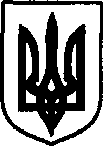 УКРАЇНАДунаєвецька міська рада VII скликанняР І Ш Е Н Н ЯТридцять сьомої сесії22 червня 2018 р.                                         Дунаївці                                              №13-37/2018рПро затвердження граничної штатної чисельності працівників Керуючись статтею 26 Закону України «Про місцеве самоврядування в Україні», Господарським кодексом України, розглянувши лист комунальної установи Дунаєвецької міської ради «Міський культурно-мистецький просвітницький центр» від 22.05.2018 р. №48, Управління освіти, молоді та спорту Дунаєвецької міської ради від 18.06.2018 р. №385,  Комунального закладу Дунаєвецької міської ради «Центр первинної медико-санітарної допомоги» від 18.06.2018 р. №229 щодо затвердження штатної чисельності працівників, враховуючи пропозиції спільних засідань постійних комісій від 19.06.2018 р. та 20.06.2018 р.,  міська радаВИРІШИЛА:Затвердити граничну штатну чисельність працівників комунальних установ Дунаєвецької міської ради:2. Рішення двадцять шостої сесії міської ради VІІ скликання від 12.09.2017 р. №9-26/2017р в частині:3. Рішення тридцять п’ятої сесії міської ради VІІ скликання від 20.04.2018 р. №16-35/2018р в частині:  вважати таким, що втратило чинність.4. Керівникам комунальних установ та закладів Дунаєвецької міської ради (Н.Манчук, О.Муц, Л.Музика) подати на затвердження міському голові штатний розпис.5. Контроль за виконанням даного рішення покласти на постійну комісію міської ради з питань житлово-комунального господарства, комунальної власності, промисловості, підприємництва та сфери послуг (голова комісії Л.Красовська).Міський голова      	В.Заяць Назва установиКількість штатних одиницьКомунальний заклад Дунаєвецької міської ради «Центр первинної медико-санітарної допомоги»286Комунальна установа Дунаєвецької міської ради «Міський культурно-мистецький просвітницький центр»56,5Комунальна установа Дунаєвецької міської ради «Інклюзивно-ресурсний центр»9,5Комунальний заклад Дунаєвецької міської ради «Центр первинної медико-санітарної допомоги»291Комунальна установа Дунаєвецької міської ради «Міський культурно-мистецький просвітницький центр»54,5